Blg 100I. SAYI SİSTEMLERİElektronik sistemlerde dört farklı sayı sistemi kullanılır. Bunlar;i) İkili(Binary) Sayı Sistemi ii) Onlu(Decimal) Sayı Sistemi iii) Onaltılı(Heksadecimal) Sayı Sistemi iv) Sekizli(Oktal) Sayı Sistemii) İkili(Binary) Sayı Sistemi:Bu sistemde 0 ve 1 olmak üzere 2 tane sembol vardır ve bu sebeple ikili sayı sistemi denir. Her birine bir “dijit” denir ve bir biti temsil eder. BIT ifadesi de Bİnary digiT’ten gelmektedir.Elektronik sistemlerde 0 volt  lojik 0, 5 volt veya 3.3 voltlojik 1değeri ile ifade edilir.Sayı tabanı 2’dir.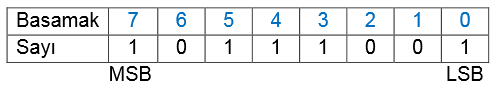 Binary sayılar yazılırken en sağdaki basamağa en düşük değerlikli it (Least Significant Bit - LSB), en soldaki basamağa en yüksek değerlikli bit (Most Significant Bit - MSB) adı verilir.Bu sistemde tüm sayısal değerler 0 ve 1’ler ile ifade edilir.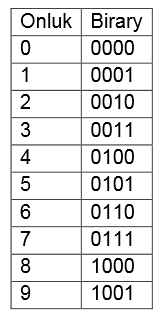 İkili sayı sisteminde tümleyen işlemleri:İkili sayı sistemde çıkarma ve mantık işlemlerini daha basit hale getirmek amacıyla tümleyenler kullanılır.Ayrıca negatif sayıların elektronik olarak saklanmasında tümleyen yöntemleri kullanılır .Tümleyen işlemleri iki şekilde yapılabilir; Bunlar 1’e tümleyen ve2’ye tümleyen dir.1’e Tümleyen in BulunmasıBire tümleyen için Binary bir sayının her biti terslenir(0  1 ve 1  0 yapılır). Bu işlem elektronik devrelerde olarak değil kapıları ile yapılır.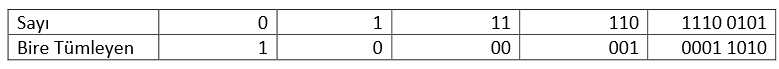 2’ye Tümleyen in BulunmasıI.Yol Binary bir sayıyının 2’ye tümleyenini elde etmek için önce 1’e tümleyenine 1 eklenir ve işlem sonucunda sola taşma olursa soldan bir bit silinir.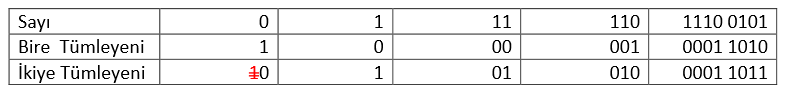 II.YolSağdan sola doğru rastlanan ilk 1 ve öncesindeki 0’lar aynen yazılır, 1’in solundaki bitler terslenerek yazılır.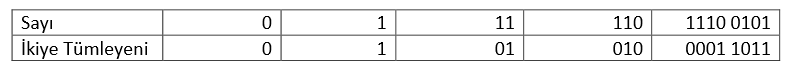 İkili sayı sisteminde dört işlem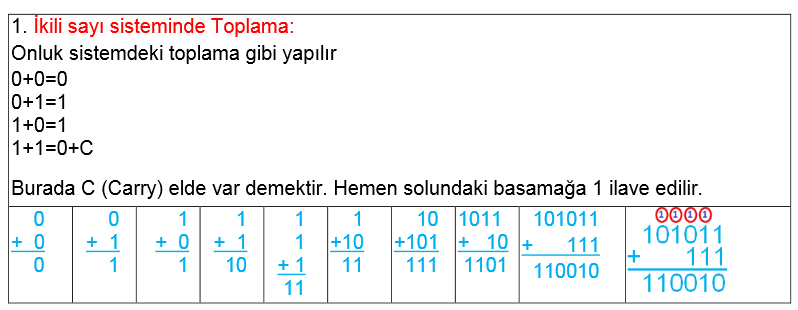 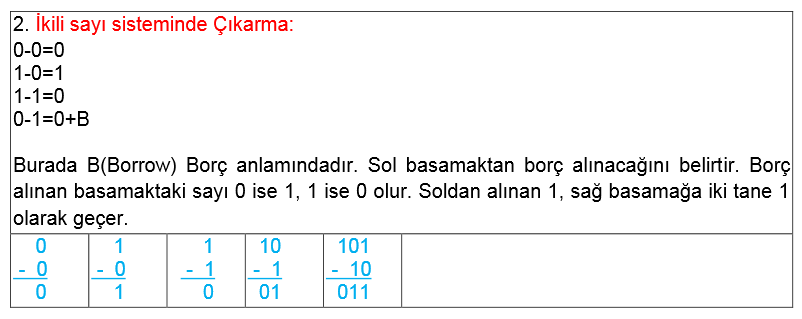 İkiye Tümleyen yöntemi ile çıkarma işlemi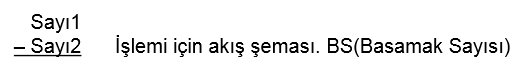 Bu yöntemde önce çıkarılan sayının ikiye tümleyeni bulunur ve bulunan bu sayı diğer sayı ile toplanır.Eğer işlem sonucunda sola taşma olursa (Bu aynı zamanda sonucun sıfırdan büyük olduğunu gösterir )soldan bir bit silinir değilse sonucun ikiye tümleyeni bulunur ve önüne “–“işareti konur (Bu durumda sonuç sıfırdan küçüktür.)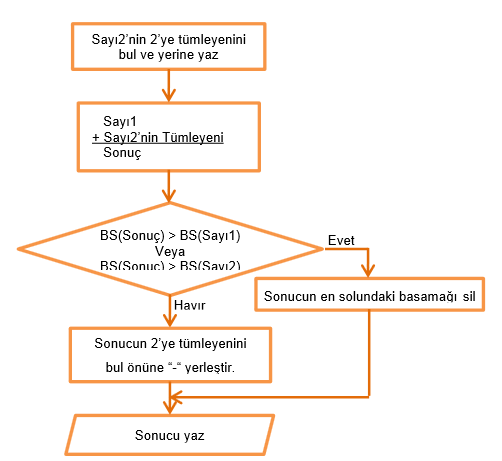 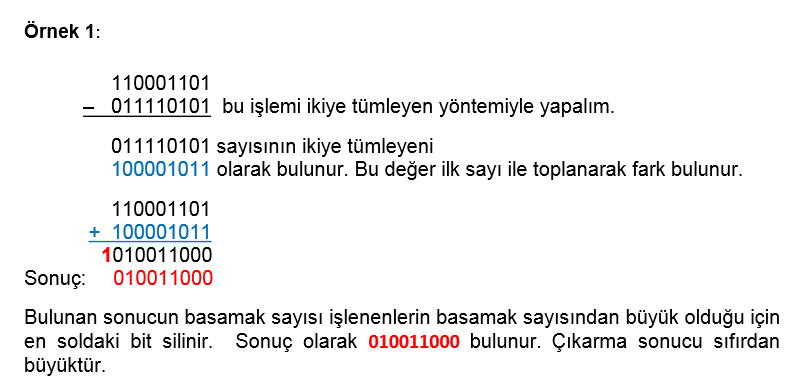 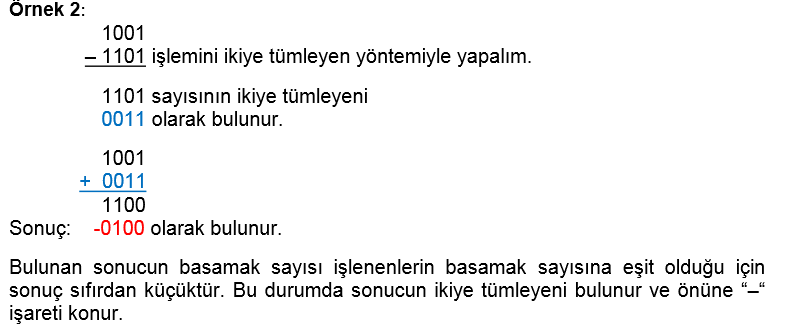 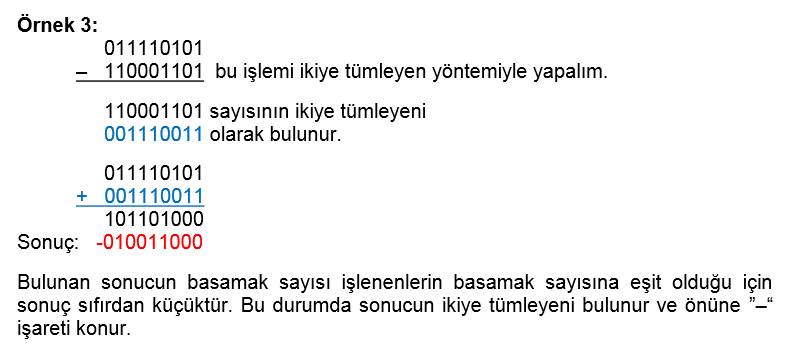 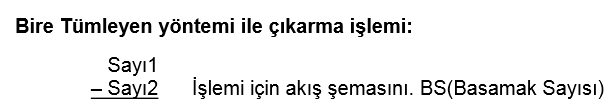 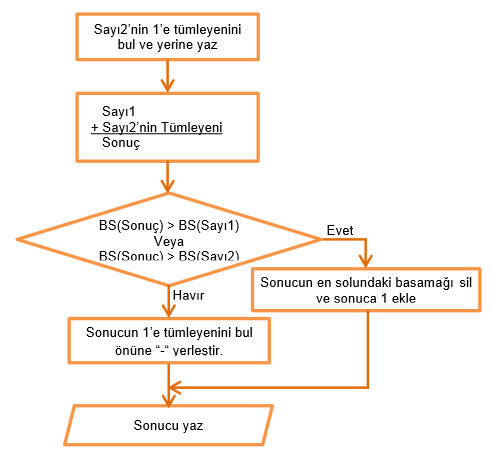 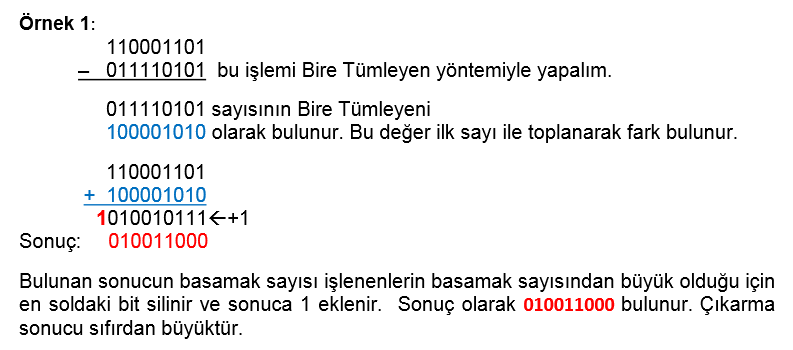 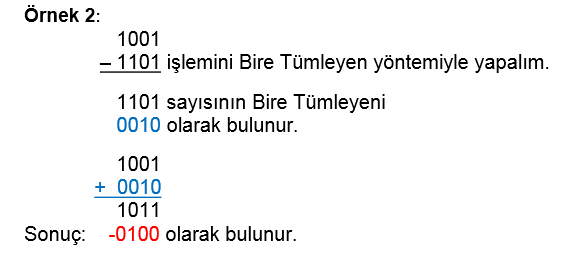 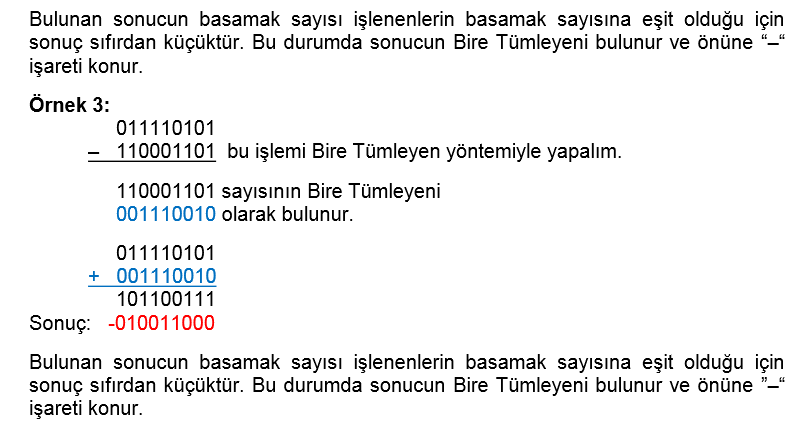 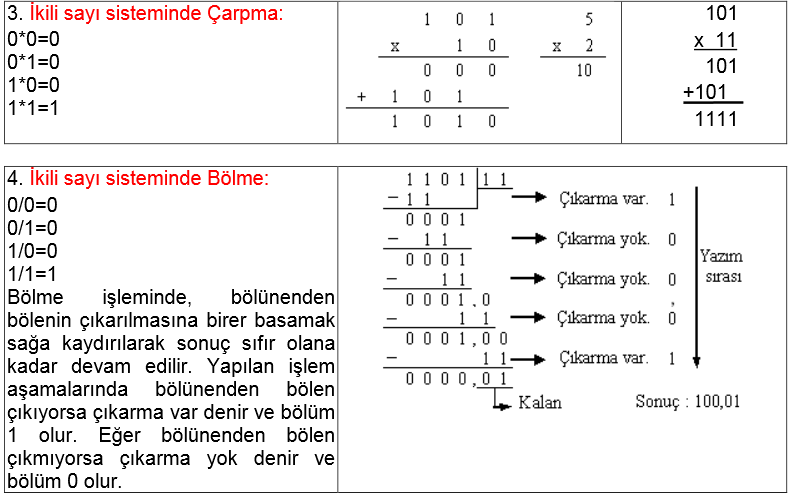 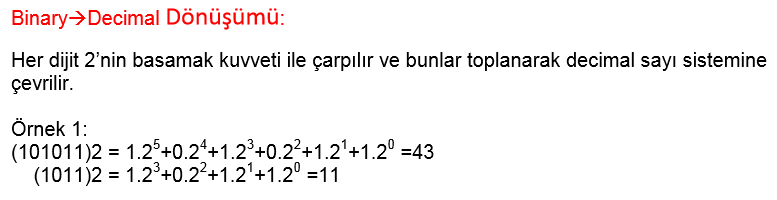 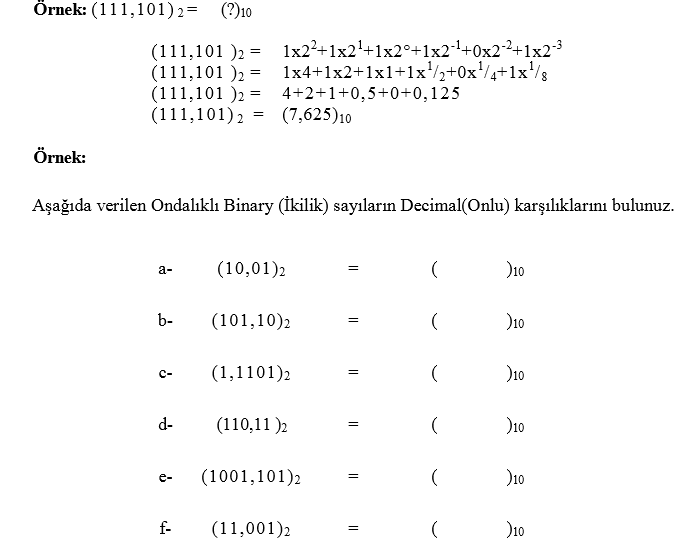 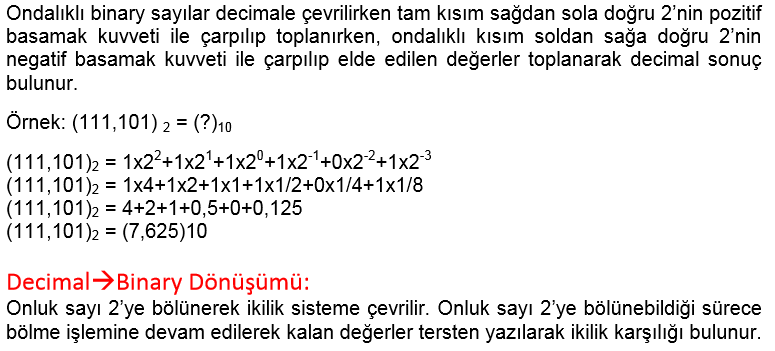 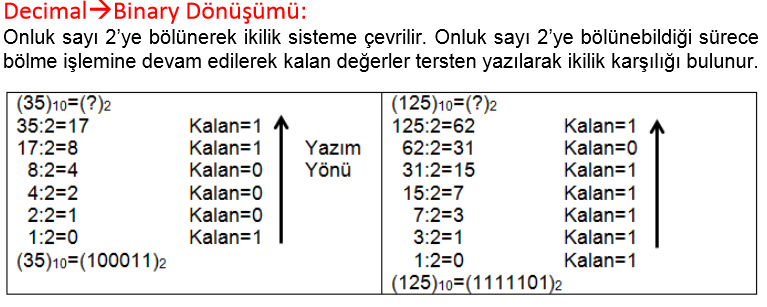 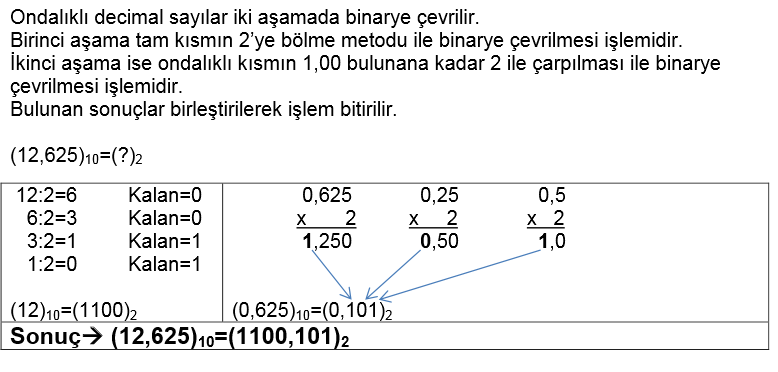 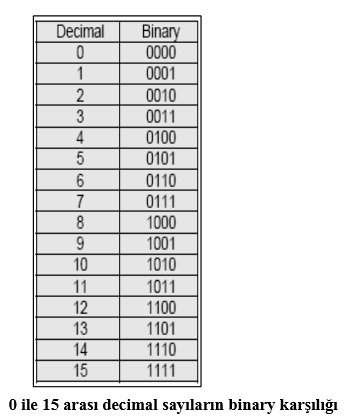 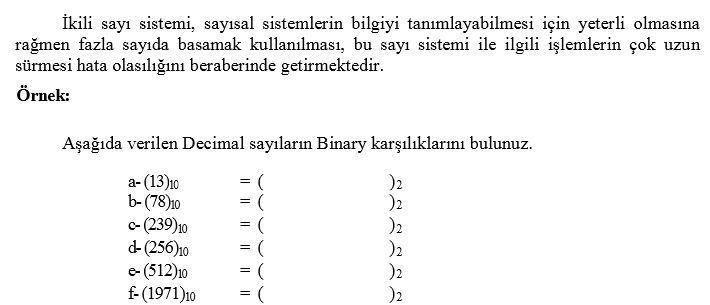 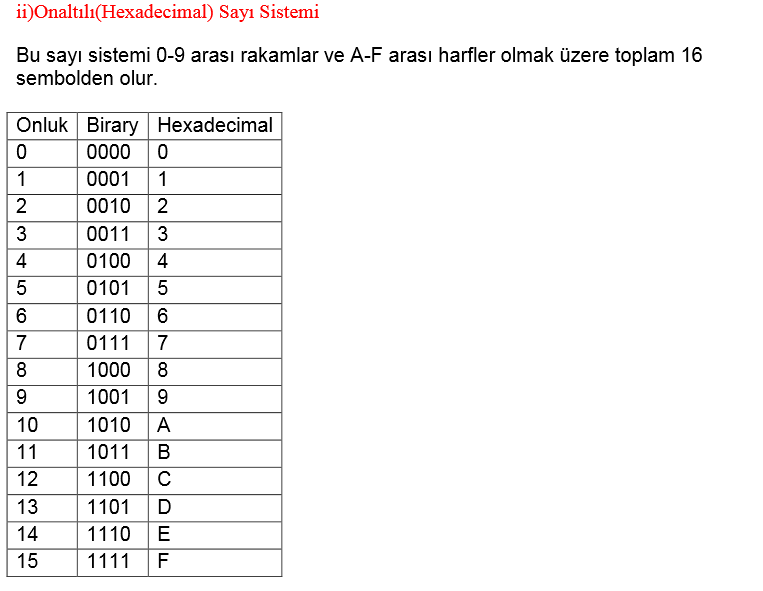 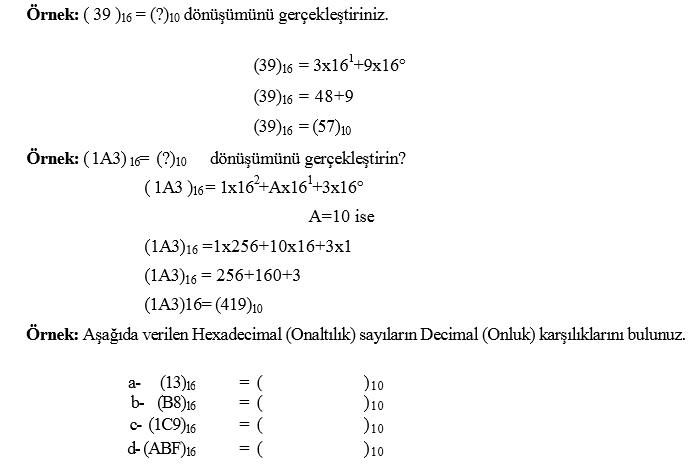 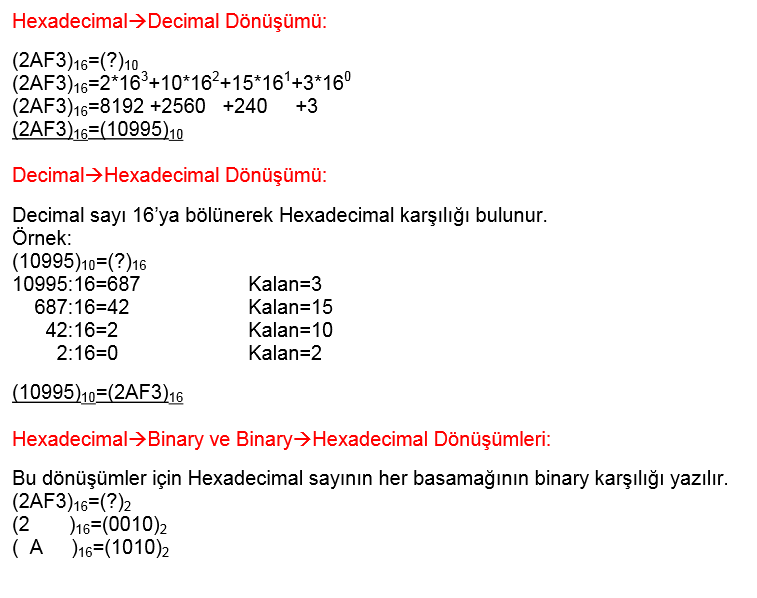 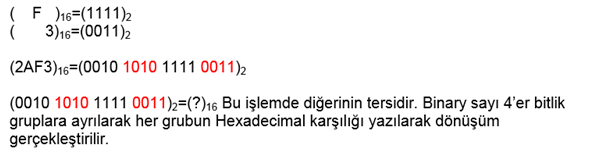 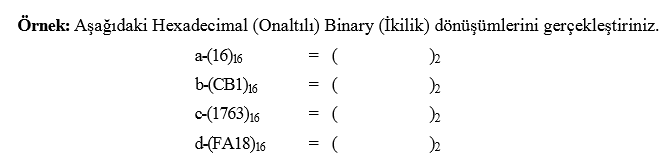 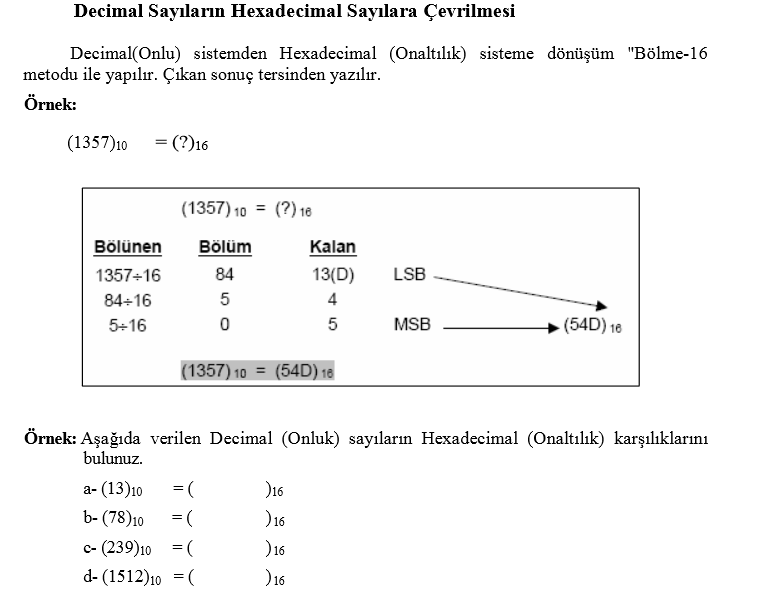 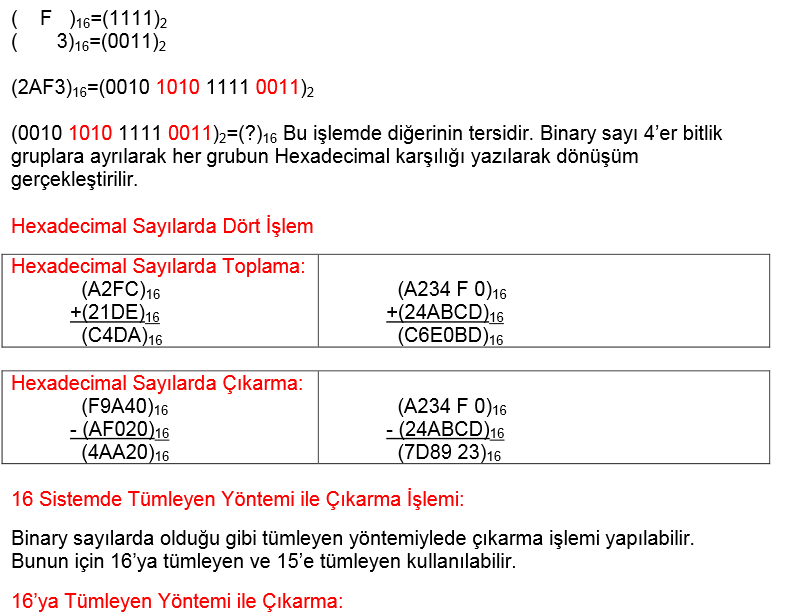 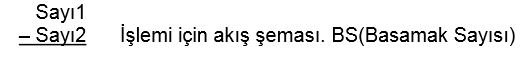 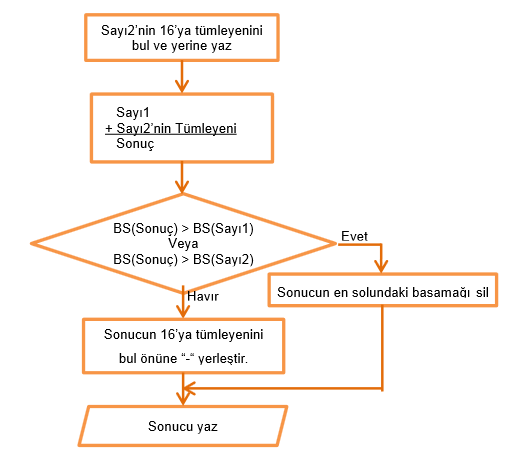 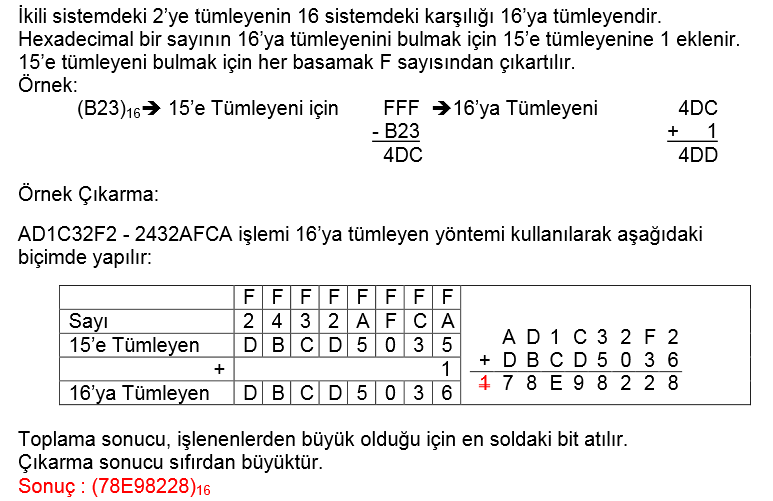 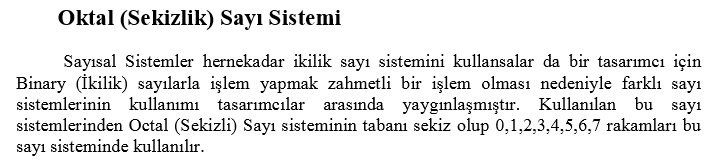 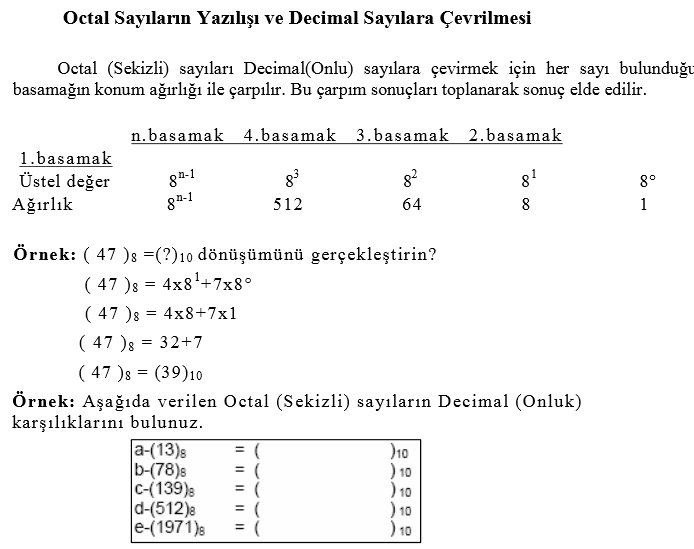 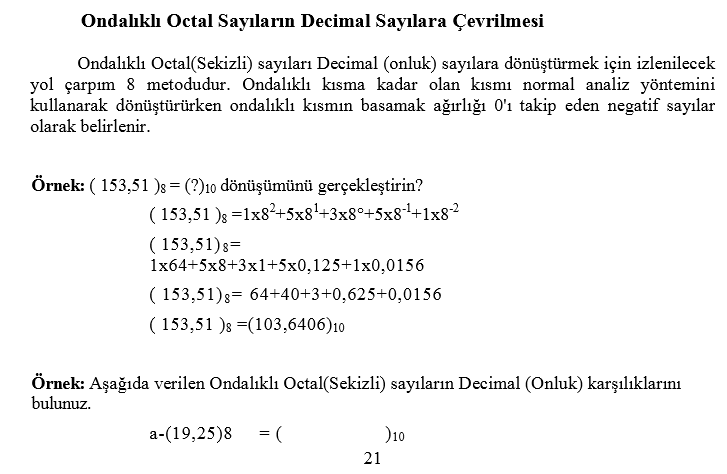 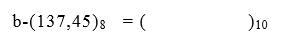 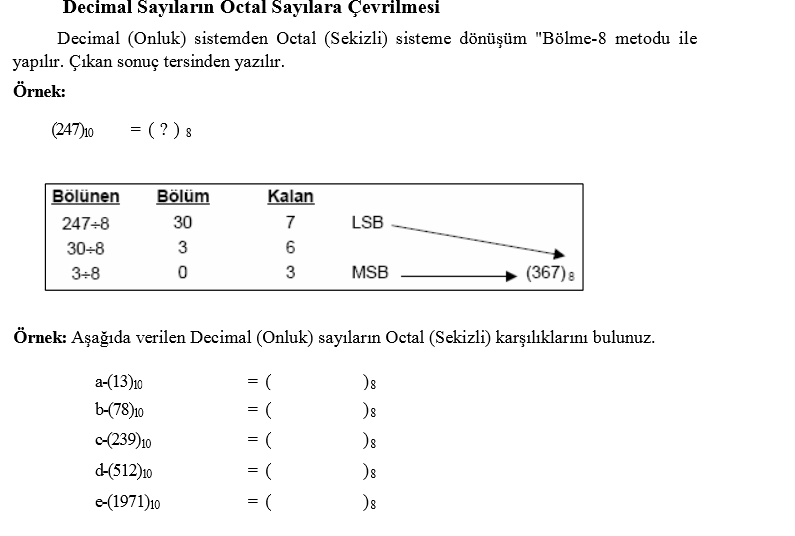 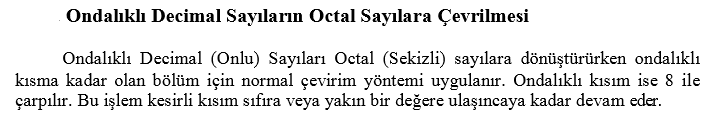 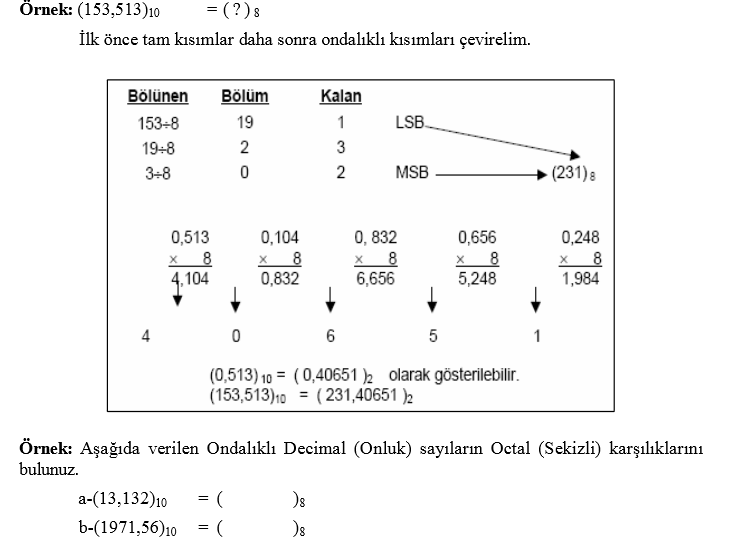 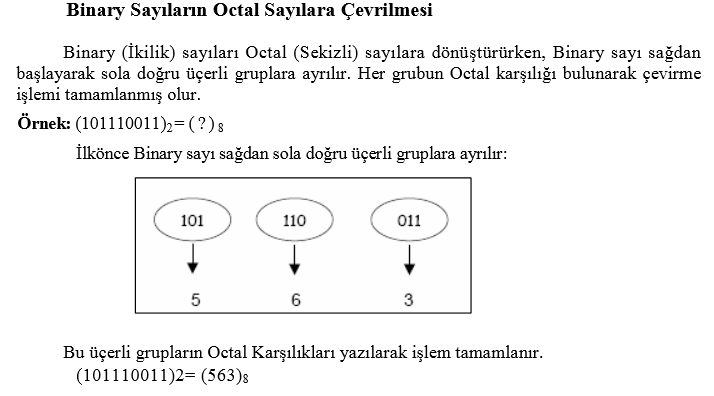 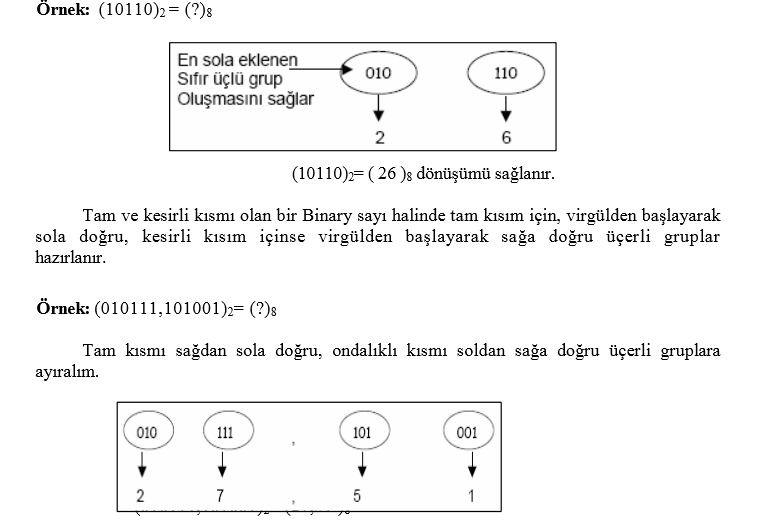 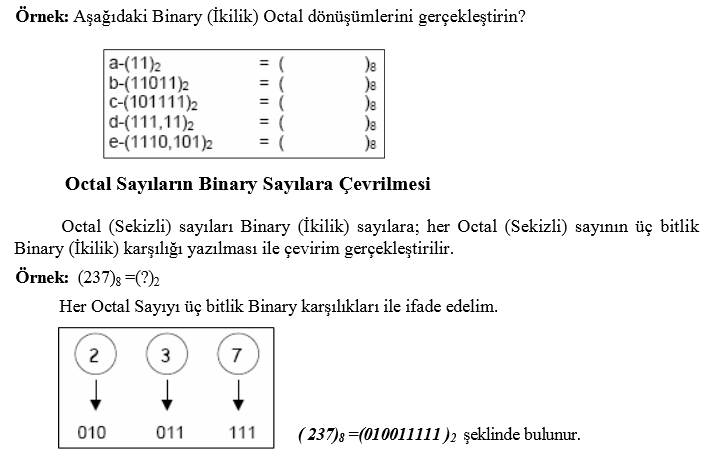 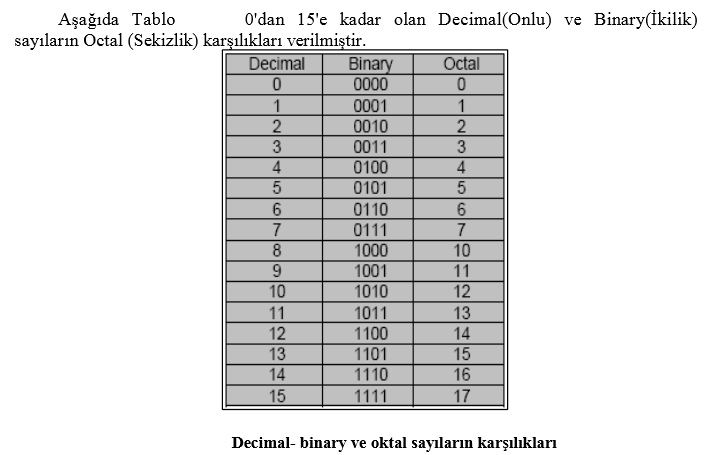 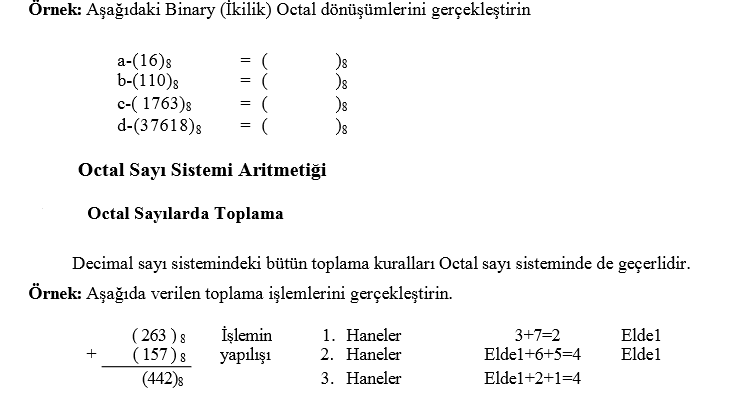 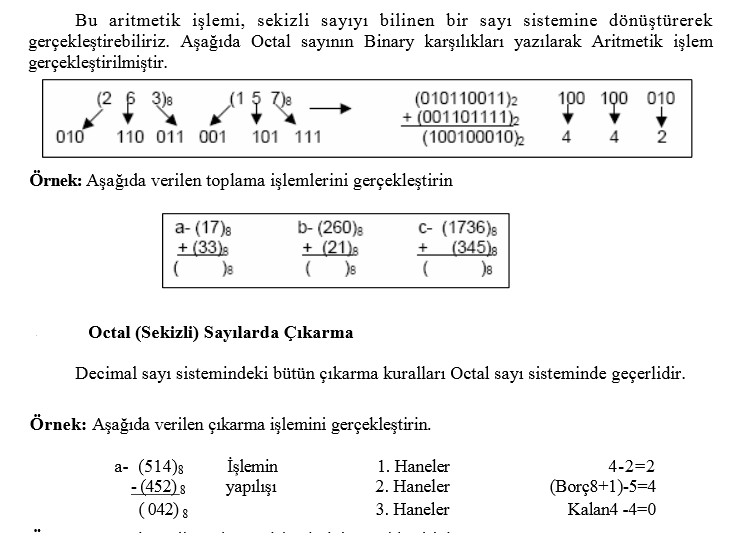 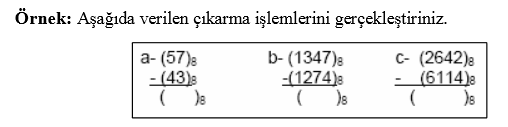 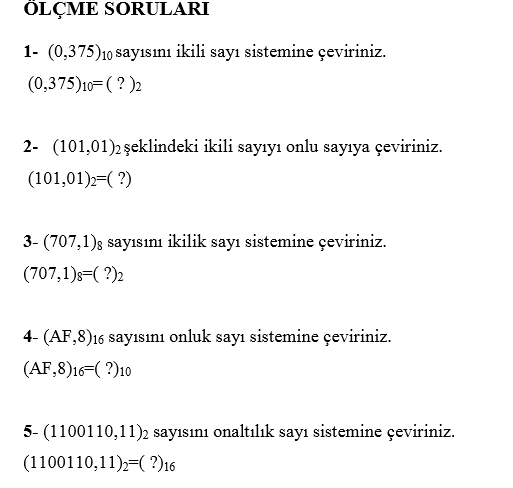 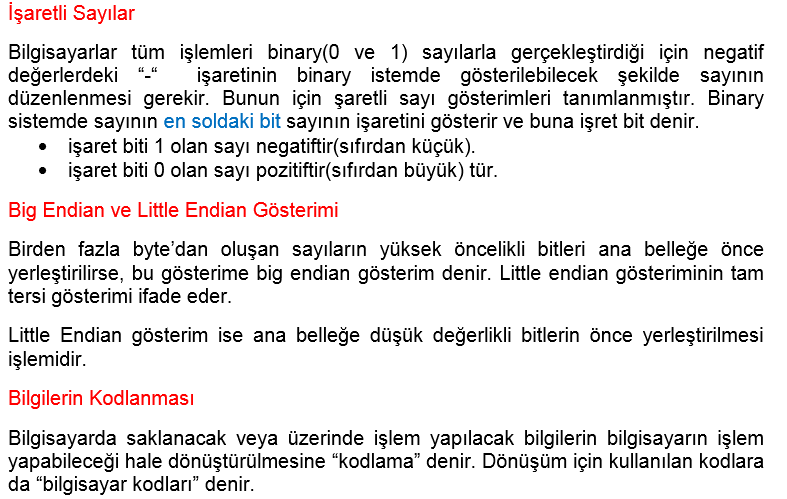 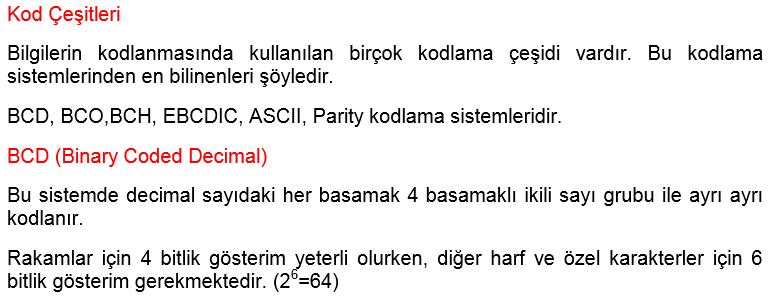 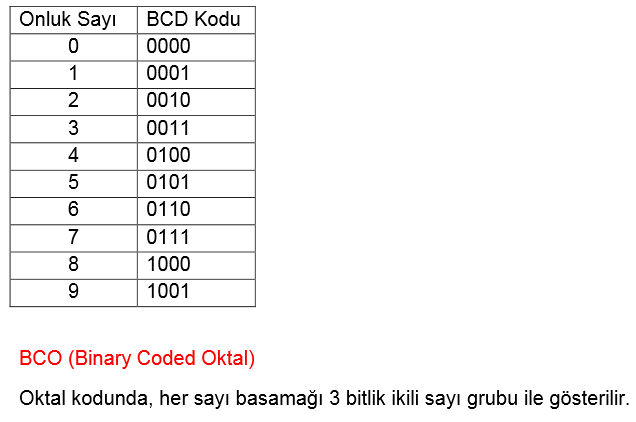 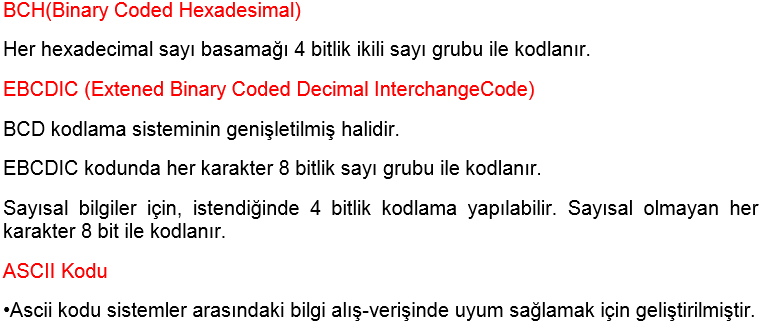 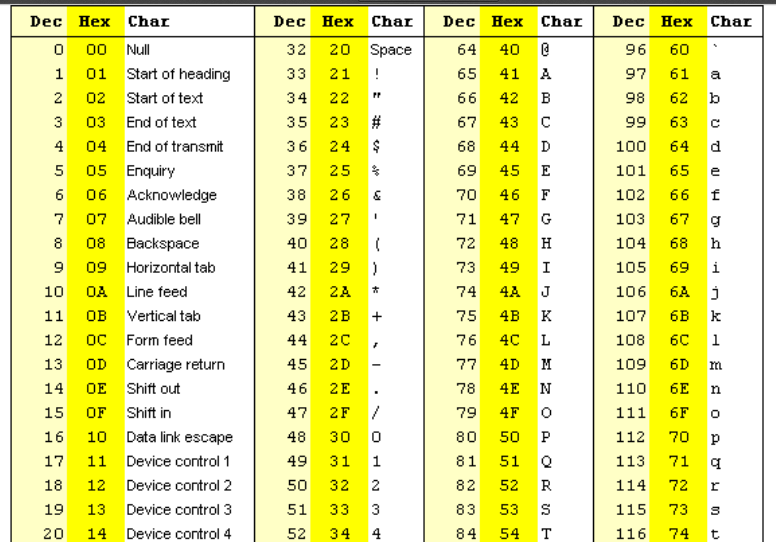 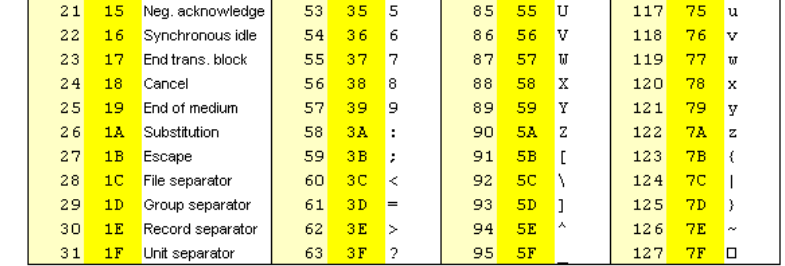 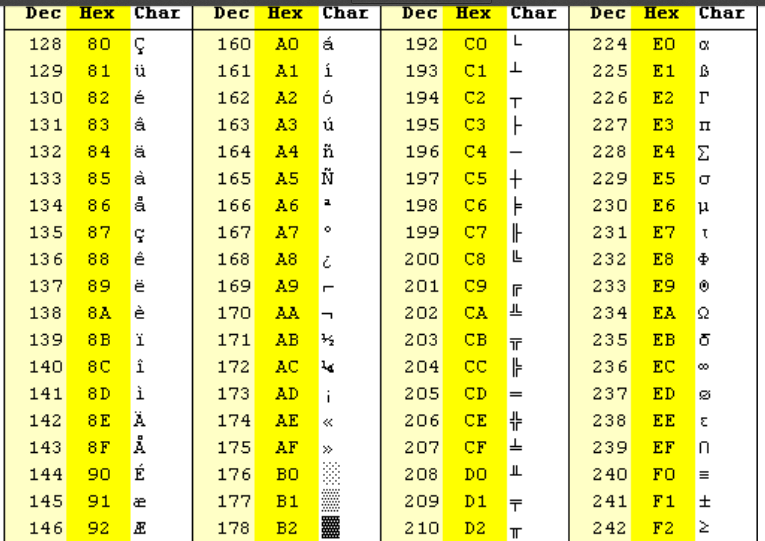 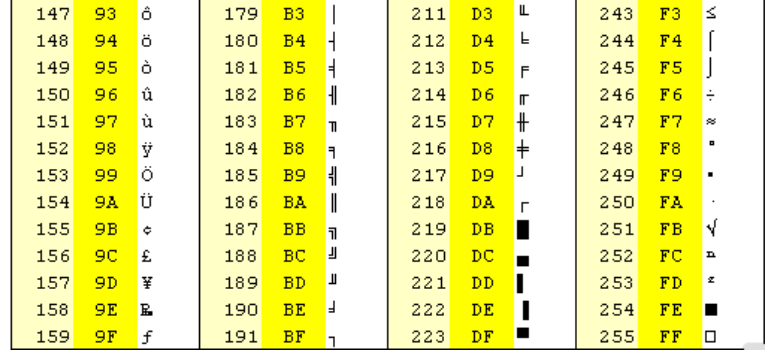 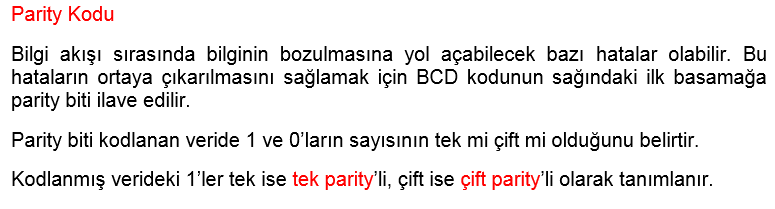 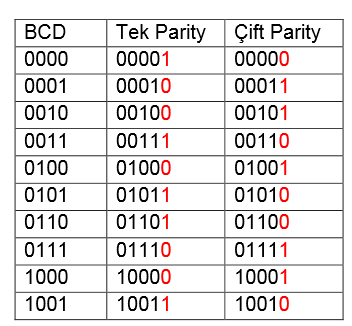 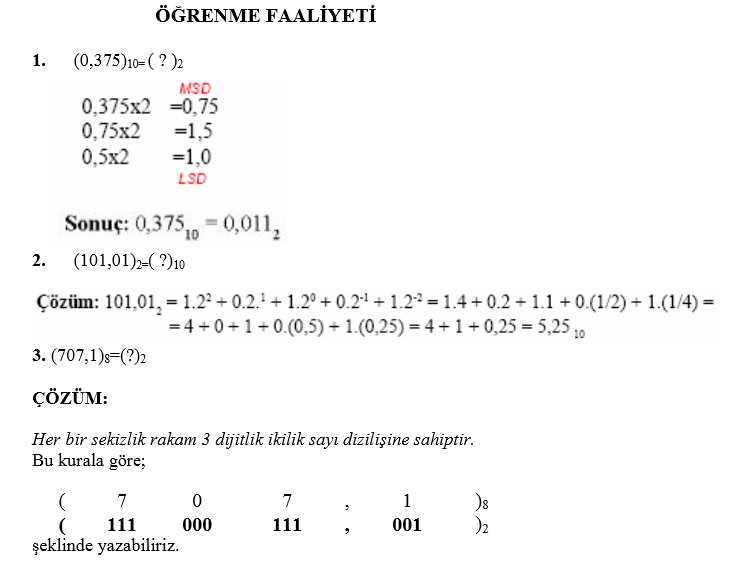 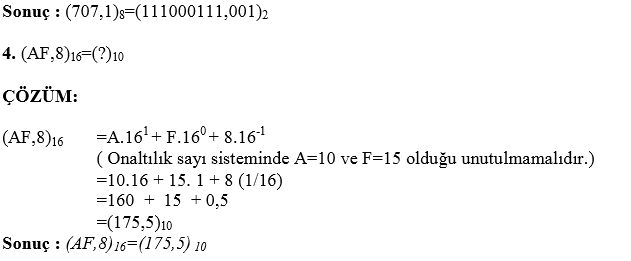 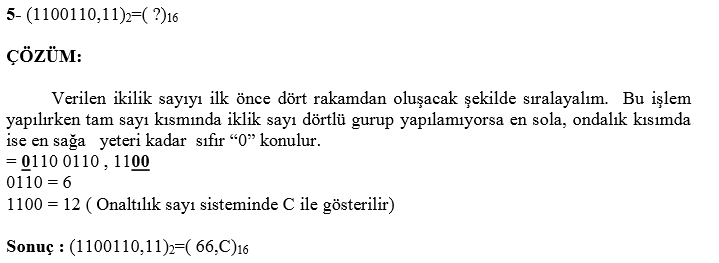 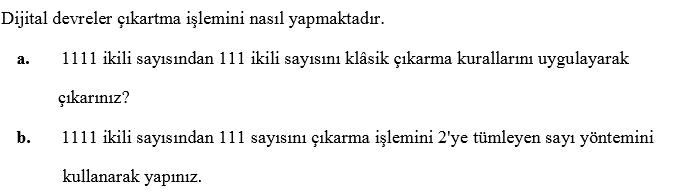 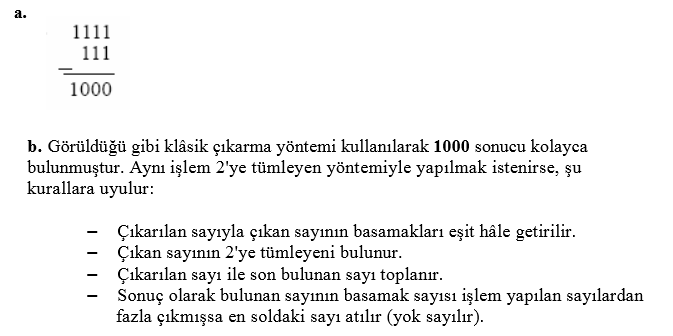 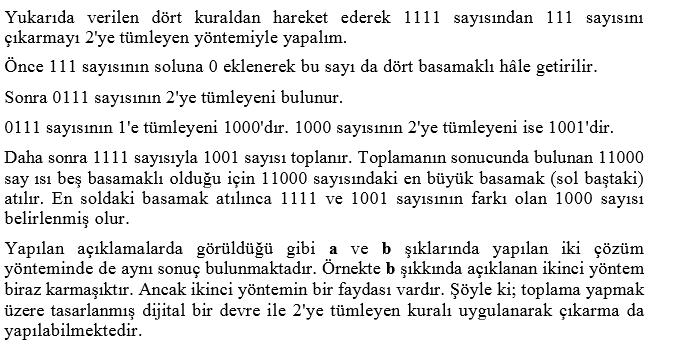 Referanslar[1]http://www2.cbu.edu.tr/users/fatihocal/wp-content/uploads/2013/11/Say%C4%B1-Sistemleri1.pdf[2]http://megep.meb.gov.tr/mte_program_modul/moduller_pdf/Temel%20Mant%C4%B1k%20Devreleri.pdf[3] http://kisi.deu.edu.tr//ozlem.karaca/sunumlar/lojik_devreler.pdf